Name: …                                                                                     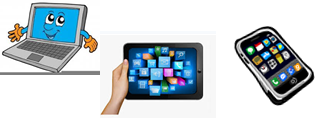 Surname: …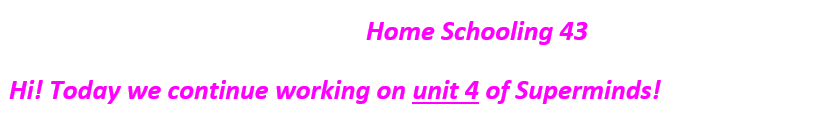 Follow the link and work online. CLICK HERE: https://www.liveworksheets.com/pe1061149le 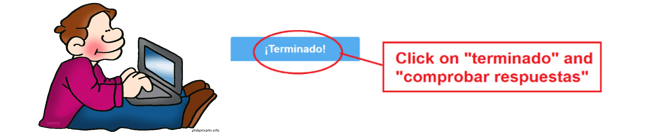 Watch Miss Gaby’s video and learn PREPOSITIONS OF TIME!CLICK HERE:https://www.loom.com/share/d8adb9f8c0404d6a81a8ca490ad6c13f 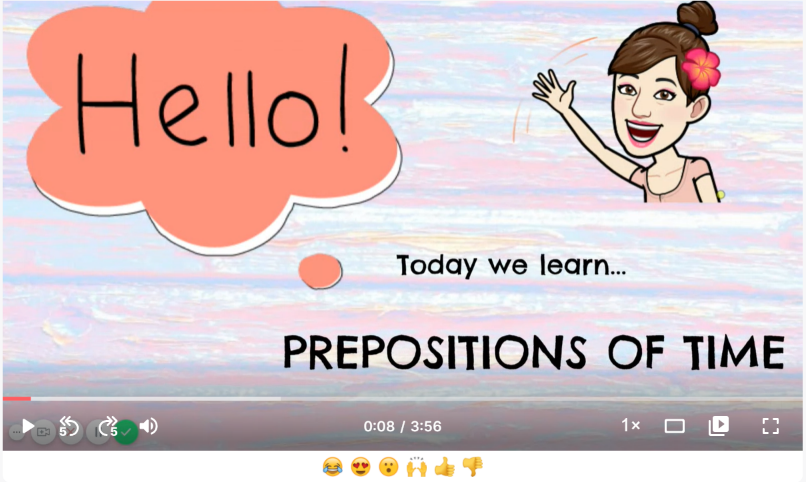 CTRL + CLICK and work online.https://forms.gle/PS9nCxctM59FU3xc9   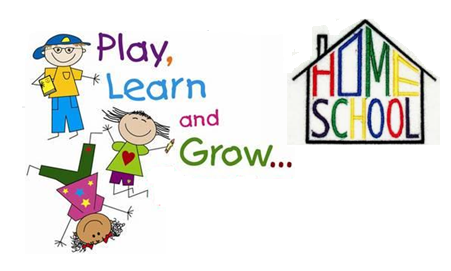 PLEASE PRESS “SUBMIT/SEND” AT THE END OF YOUR ONLINE WORKPOR FAVOR PRESIONAR “ENVIAR” AL FINAL DEL TRABAJO EN LINEA